О признании утратившим силу решения Сорочинского городского Совета от 28.02.2014 года № 268 «Об утверждении Положения о сообщении отдельными категориями лиц о получении подарка в связи с их должностным положением или исполнением ими служебных (должностных) обязанностей, сдаче и оценке подарка, реализации (выкупе) и зачислении средств, вырученных от его реализации»В целях приведения муниципальных правовых актов Сорочинского городского Совета в соответствии с действующим законодательством, на основании части 2 статьи 575 Гражданского кодекса Российской Федерации, статьи 12.1 Федерального закона от 25 декабря 2008 года  № 273-ФЗ  «О противодействии коррупции», статьи 14 Федерального закона от 2 марта 2007 года № 25-ФЗ «О муниципальной службе в Российской Федерации»,  Постановлением Правительства Российской Федерации от 9 января2014 года № 10 «О порядке сообщения отдельными категориями  лиц о получении подарка в связи с их должностным положением или исполнением ими служебных (должностных) обязанностей, сдачи и оценки подарка, реализации (выкупа) и зачисления средств, вырученных от его реализации», в соответствии со статьей 27, 44 Устава муниципального образования Сорочинский городской округ, Сорочинский городской Совет РЕШИЛ:1.   Признать утратившим силу решение Сорочинского городского Совета от 28.02.2014 года № 268 «Об утверждении Положения о сообщении отдельными категориями лиц о получении подарка в связи с  их должностным положением или исполнением ими служебных (должностных) обязанностей, сдаче и оценке подарка, реализации (выкупе) и зачислении средств, вырученных от его реализации».2.      Настоящее решение вступает в силу после его официального опубликования, но не ранее 1 апреля 2017 года.3.     Контроль за исполнением решения возложить на постоянную депутатскую комиссию по  правовым вопросам и территориальному общественному самоуправлению.Председатель  Сорочинского городского Совета                                                                        В.М. ЛардугинГлава муниципального образования Сорочинский городской округ                                                                          Т.П. Мелентьева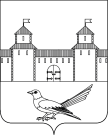 СОРОЧИНСКИЙ  ГОРОДСКОЙ  СОВЕТМУНИЦИПАЛЬНОГО ОБРАЗОВАНИЯСОРОЧИНСКИЙ ГОРОДСКОЙ ОКРУГОРЕНБУРГСКОЙ ОБЛАСТИ(XXX ВНЕОЧЕРЕДНАЯ СЕССИЯ ПЯТОГО СОЗЫВА)РЕШЕНИЕот  «24» марта 2017 года  №  261